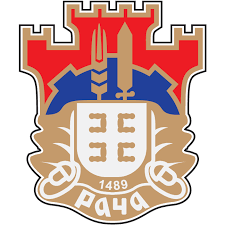 РЕПУБЛИКА СРБИЈАОПШТИНА РАЧАОпштинска управаБрој: 404-56/2020-III-01Дана: 07.07.2020 годинеР а ч аПонуђач је дана 06.07.2020 године за јавну набавку набавка опреме за дечија игралишта за потребе спровођења пројекта “Мере популационе политике-подршка родитељству“, број 33/20 поставио следећа питања:           ПИТАЊЕ:          Mолим Вас  да ми појасните ,да ли инострана фирма може учествовати на јн               404-56/2020-III-01 ред. бр.32/20-набавка опреме за дечија игралишта, јер из документације не могу да закључим.           Ако је дозвољено,молим Вас да доставите пројекат игралишта на  е-маил  ради коректније израде понуде.         ОДГОВОР:          Поштовани, у складу са Законом о јавним набавкама а такође и конкурсном документацијом на страни 5/30 је предвиђено ко има право на учешће односно, да могу учествовати сви понуђачи, па и страни који испуњавају услове за учешће дефинисане чланом 75.ЗЈН, односно обавезне услове.        Чланом 79. ЗЈН је предвиђен начин достављања доказа, за понуђаче и за понуђаче који имају седиште у другој држави.Што се тиче пројектно техничке документације за ову врсту радова није потребно прибављање акта надлежног органа,  а према  члану 2. Став 1. Тачка 4. ПРАВИЛНИК о посебној врсти објеката и посебној врсти радова за које није потребно прибављати акт надлежног органа, као и врсти објеката који се граде, однoсно врсти радова који се изводе, на основу решења о одобрењу за извођење радова, као и обиму и садржају и контроли техничке документације која се прилаже уз захтев и поступку који надлежни орган спроводи, те Наручилац није израђивао пројекат.Службеник за јавне набавке	Јелена Стевановић